Forms & Data Acquisition Lab Exercise 2For this lab you will create the form shown below. The form will be submitted to a processing script to verify the proper transmission of information.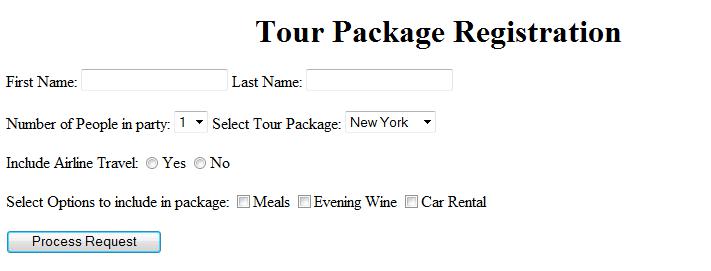 Open your text editor and setup the basic HTML tags.Below the body tag, add the text “Tour Package Registration” as a centered level 1 heading.Below the opening body tag, open a form tag. The method should be post.Below the opening form tag, add a hidden field. The name should be labcode and the value should be 3287.The name for the first name field should be named first and the name for the last name field should be last.Both the fields should be on the same line as shown in the example. After the last name field add two line breaks.The Number of People in party should be entered with a select field. The visitor should have the option to select from 1 to 4 people in their party. The value and label for each option should be 1, 2, 3, and 4 consecutively.The Select Tour Package should give the visitor the options to select from New York, Hollywood, Orlando, and Nashville. The options and values should both be the city names.Add two line breaks after the Tour Package select menu.The visitor should select whether to include air travel with a radio button. The radio button group should be called airline. The value for Yes field should be yes and the value for the No field should be no.After the radio buttons set add two line breaks.The checkboxes should give the visitor the option to add Meals, Evening Wine, or Car Rental. The name of each field should be meals, wine, and car consecutively.After the checkboxes add two line breaks.Add a submit button with a value of Process Request.Make sure you have a closing form tag after the submit button.Resave the document and preview it in your browser.Enter data into the browser and submit it. The processing script should display each of your field names with the data entered into the field